ИНСТРУКЦИЯ по эксплуатации  BatteryProtect 48|100  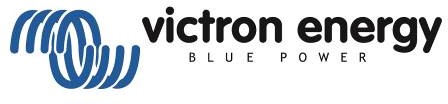 1. BatteryProtect (BP) должен быть установлен в проветриваемом помещении в боксе на расстоянии к батарее не более 50 см. ю BP.2. Должен быть установлен правильный предохранитель в соответствии с местными правилами между батареей и BP.3. Используйте провод 1,5 мм² для минусового соединения, которое должно быть подключено непосредственно к батарее минус.4. BP автоматически обнаруживает напряжение в системе после подключения плюса и минуса к батарее. При обнаружении напряжения 7-сегментный дисплей показывает ряд вспышек между верхней и нижней частями.5. Не подключайте нагрузку до тех пор, пока BP не будет полностью запрограммирован.6. Удаленный выключатель можно подключить к двухполюсному разъему (см. Рис. 1) или между выводами 2-1 двухполюсного разъема и аккумулятора плюс.7. Между сигнальным выходом и батареей можно подключить звуковой сигнал, светодиод или реле (см. Рисунок 1). Максимальная нагрузка на выход тревоги: 50 мА (защита от короткого замыкания).Отключения нагрузки и параметры тревогиЗуммер или светодиодный режим (зуммер или светодиод, подключенный к выходу тревоги):• В случае низкого напряжения непрерывный сигнал тревоги начнется через 12 секунд. BP отключит нагрузку через 90 секунд, и аварийный сигнал прекратится.• В случае высокого напряжения BP немедленно отключится, и прерывистый сигнал тревоги останется включенным до тех пор, пока проблема перенапряжения не будет исправлена.Релейный режим (реле, подключенное к выходу тревоги):• В случае низкого напряжения реле включается через 12 секунд. BP отключит нагрузку через 90 секунд.• В случае высокого напряжения BP немедленно отключится, и выход тревоги останется неактивным.Литий-ионный режим:• Подключите выход отключения нагрузки VE.Bus BMS к выводу 2-1.Нагрузка немедленно отключается, когда выходное напряжение нагрузки VE.Bus BMS переключается с «высокого» на «свободное плавание» (из-за разряда батареи, Высокого напряжения или перегрева). В этом режиме пороговые значения низкого напряжения и аварийный выход BP неактивны.ПрограммированиеПри выключении (дистанционное открывание) BP может быть запрограммирован для желаемых напряжений и режимов, подключив вывод PROG к земле. См. Таблицу программирования.Сначала дисплей отобразит состояние выключения и перезапустит напряжение. Отсоедините контакт PROG, когда отображается желаемое напряжение.Дисплей подтвердит выбранное напряжение и режим по умолчанию (А) дважды.Подключите PROG к земле, если требуется другой режим (В или Х). Отключите, когда отобразится требуемый режим.Дисплей подтвердит выбранное напряжение и режим миганием дважды.Отображение ошибокСуществует 4 возможных режима ошибок, обозначенных 7-сегментным дисплеем:• E 1 обнаружено короткое замыкание• E 2 Перегрузка или перегрев• E 3 Низкое напряжение• E 4 Высокое напряжениеЧерез 5 минут ошибка больше не отображается для уменьшения потребления тока. Десятичная точка 7-сегментного дисплея используется для индикации состояния:• В целом: BP пытается активировать выход• Вспышка каждые 5 секунд: выход активен• Мигание каждые 2 с в режиме Li-ion: выход «соединение»
 Пульт дистанционного управления и короткое замыкание• BP будет подключать нагрузку через 1 секунду после закрытия удаленного контакта.• BP немедленно отключит нагрузку при открытии удаленного контакта.• Когда в режиме Li-ion BP будет подключать нагрузку через 30 секунд после того, как удаленный вход BP к BMS VE.Bus. Эта задержка увеличивается до 3 минут при частом переключении.• В случае короткого замыкания BP будет пытаться подключать нагрузку каждые 5 секунд. После двух попыток на дисплее появится E 1 (обнаружено короткое замыкание).Таблица программированияSpecifications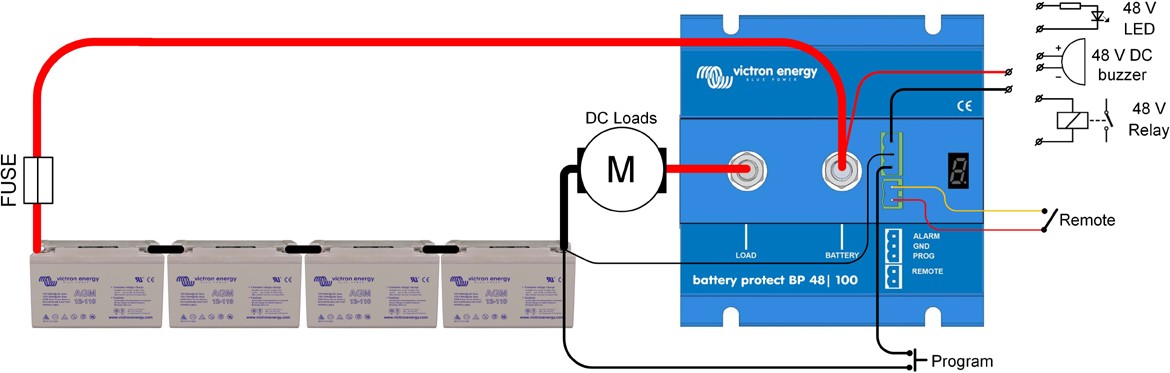 Схема соединения BP 48V-100A    (with 10kΩ series resistor) Схема разъемов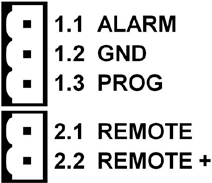 Рисунок 1: Схема соединений и разъемов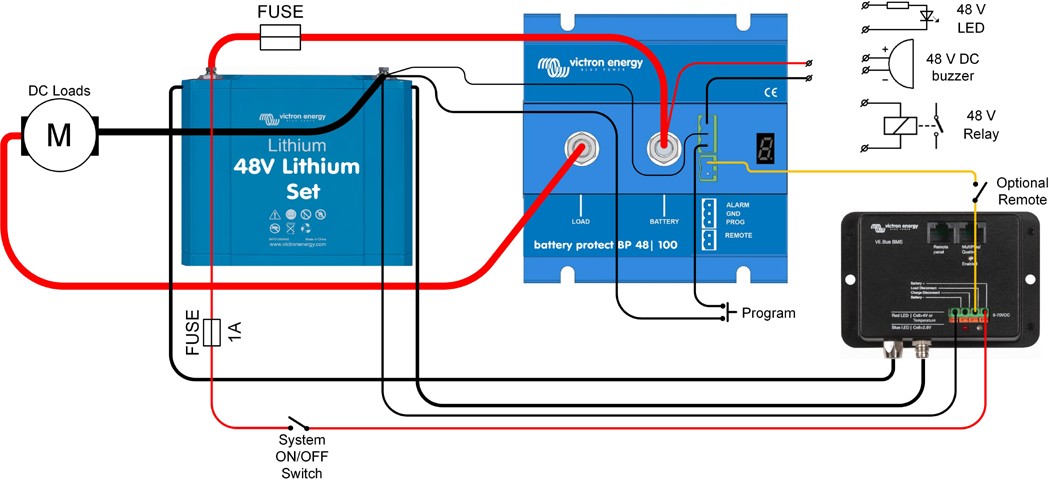 Рисунок 2: Система с 48-вольтным Li-ion аккумуляторомДисплейНапряжение отключенияНапряжение включения042V48V140V46V238V46V345V53V446V55,2V542V51,2V646V51,2V747,2V51,2V848V52V940V52,8VАЗумме или светодиодЗумме или светодиодВИспользование РелеИспользование РелеХИспользование Li-ionИспользование Li-ion